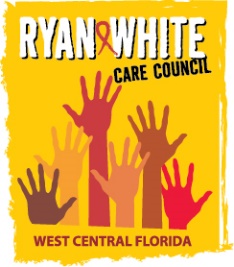 WEST CENTRAL FLORIDA RYAN WHITE CARE COUNCILVIRTUAL GOTOMEETINGWEDNESDAY, AUGUST 5, 20201:30 P.M. – 3:30 P.M.AGENDAI.          Call to Order																	FinnII.	Roll Call and Introductions								FinnIII.	Changes to Agenda									FinnIV.	Adoption of Minutes 								Finn July 1, 2020 (Attachment)V.	Chairperson’s/Vice Chairperson’s Report 					            Finn		1. Florida Comprehensive Planning Network Area Rep ElectionVII.	Moment of Silence									 FinnVIII.	Recipient’s Report									ArnoldIX.	Lead Agency Report								Everhart/LightseyX.	Care Council Planning Staff Report				        Ardjomand-Kermani/Scussel Care Council Vice Chair Eligibility (Attachment)Vice Chair NominationsXI.	Committee Reports								Community Advisory Committee (CAC)			          		 	Laffrey Health Services Advisory (HSAC)				          		RuggMembership								 Freeman-FosterMembership Nomination (Attachment)Planning and Evaluation (P&E)						    	GutierrezResource Prioritization & Allocation Recommendations (RPARC)	    	KonnerthStandards, Issues and Operations (SIOC)		          		    	FinnWomen, Infants, Children, Youth & Families (WICY&F)			   	DelgadoXII.       Public Policy Report/Community Input				   	   Members/GuestsXIII.      Prevention Activities/Quality Management					   Members/GuestsXIV.     Announcements								   Members/GuestsXV.      Adjournment										FinnNote:  Items in bold require action.  Care Council meetings are audio recorded.The next Care Council meeting will be held on September 2, 2020 from 1:30pm- 3:30pm, by way of GoToWebinar.The CARE COUNCIL website is operating at www.thecarecouncil.org.  Agendas and minutes will be posted on this website.